Российская ФедерацияИркутская областьБоханский МуниципальнЫЙ районАДМИНИСТРАЦИЯПОСТАНОВЛЕНИЕМэр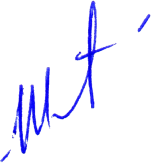 Боханского муниципального районаЭ.И. КоняевПорядоксоздания, объема, мест хранения, порядка содержания резерва технических средств оповещения населения на территории Боханского муниципального районаI.Общее положение1.Настоящий порядок создания и использования резерва технических средств оповещения населения Боханского муниципального района (далее - Порядок) разработан в соответствии с Федеральным законом от 21.12.1994 г. № 68-ФЗ «О защите населения и территорий от чрезвычайных ситуаций природного и техногенного характера», от 12.02.1998 г. № 28-ФЗ «О гражданской обороне», Постановлениями Правительства Российской Федерации от 27.04.2000 № 379 «О накоплении, хранении и использовании в целях гражданской обороны запасов материально – технических, продовольственных, медицинских и иных средств», от 10.11.1996г. № 1340 «О порядке создания и использования резервов материальных ресурсов для ликвидации чрезвычайных ситуаций природного и техногенного характера», методическими рекомендациями МЧС России от 19.02.2021г. №1 «Методические рекомендации по созданию и реконструкции систем оповещения населения».2.Технические средства оповещения населения (далее - ТСО), предназначены для обеспечения своевременного доведения сигналов оповещения и информирования в системе оповещения об опасностях, возникающих при ведении военных действий или вследствие этих действий, а также об угрозе возникновения или возникновении чрезвычайных ситуаций природного и техногенного характера.Резерв ТСО предназначен для обеспечения устойчивого функционирования систем оповещения населения об опасностях, возникающих при военных конфликтах или вследствие этих конфликтах, а также при угрозах возникновения чрезвычайных ситуаций или при возникновении чрезвычайных ситуаций природного и техногенного характера на территории Боханского муниципального района и обеспечения максимально возможного охвата населения в зонах чрезвычайных ситуаций (далее - ЧС), а также на территориях, неохваченных автоматизированными системами оповещения.3.Резерв ТСО создается заблаговременно за счет средств бюджета Боханского муниципального района.4.Номенклатура резерва ТСО устанавливается исходя из прогнозируемых видов и масштабов чрезвычайных ситуаций, предполагаемого объема работ по их ликвидации, а также максимально возможного использования имеющихся сил и средств для ликвидации чрезвычайных ситуаций.5.Объемы финансовых средств, необходимые на организацию создания, размещения, хранения, использования и восполнения резерва ТСО определяются с учетом возможного изменения рыночных цен на товары.6.Координация деятельности по обеспечению создания, объема, мест хранения, порядка содержания резерва ТСО осуществляет администрация муниципального образования «Боханский район» (далее - Администрация). Непосредственное выполнение мероприятий по вопросам создания, хранения, использования и восполнения резерва ТСО возлагается на отдел по делам ГОЧС администрации муниципального образования «Боханский район». Координацию деятельности по управлению резервами ТСО осуществляет комиссия по предупреждению и ликвидации чрезвычайных ситуаций и обеспечению пожарной безопасности (далее - КЧС и ПБ).Комиссия вносит Мэру Боханского муниципального района предложения:- по номенклатуре и объему резерва ТСО, местам их размещения;- по формированию, хранению и обслуживанию резерва ТСО в проект бюджета администрации муниципального образования «Боханский район».7.Функции по организации создания, размещения, хранения и использования ТСО возлагается на отдел по делам ГОЧС администрации муниципального образования «Боханский район». 8.Отдел по делам ГОЧС администрации муниципального образования «Боханский район» в пределах своих полномочий:- разрабатывает предложения по номенклатуре и объемам ТСО и выносит их для обсуждения на заседания КЧС и ПБ;- установленным порядком определяет размеры расходов по пополнению (закупке), хранению и содержанию резерва ТСО и представляет соответствующее финансово - экономическое обоснование для согласования в финансовом управлении муниципального образования «Боханский район» для принятия решения по утверждению лимитов денежных средств на очередной финансовый год;- определяет места хранения резерва ТСО, отвечающие требованиям условий хранения и возможности доставки технических средств оповещения в зоны чрезвычайных ситуаций;- установленным порядком осуществляет отбор поставщиков резерва ТСО;- согласно утвержденной номенклатуры, приобретает оборудование для пополнения (освежения) резерва ТСО в соответствии с законодательством Российской Федерации о контрактной системе в сфере закупок товаров, работ, услуг для обеспечения государственных и муниципальных нужд;- организует хранение, освежение, замену, обслуживание резерва ТСО;- организует доставку резерва ТСО в район чрезвычайных ситуаций для оповещения населения;- ведет учет и отчетность по операциям (использования, пополнения, освежения) с оборудованием, входящим в состав резерва ТСО;- обеспечивает поддержание резерва ТСО в постоянной готовности к использованию;- осуществляет контроль за наличием, качественным состоянием, соблюдением условий хранения и выполнением мероприятий по содержанию резерва ТСО;- подготавливает проекты правовых актов по вопросам приобретения, хранения, учета, обслуживания, освежения, замены, реализации, списания и выдачи резерва ТСО;9.В повседневном режиме, для обеспечения устойчивого функционирования систем оповещения населения, выдача резерва ТСО осуществляется по решению начальника отдела по делам ГОЧС администрации муниципального образования «Боханский район» в связи с их освежением (при достижении установленных сроков хранения) или при замене вышедшего из строя оборудования из состава (местной) системы оповещения Боханского муниципального района или вышедших из строя оконечных средств оповещения.10.В режимах угрозы возникновения ЧС или при возникновении ЧС использование резерва ТСО осуществляется на основании решения КЧС и ПБ или по указанию Мэра Боханского муниципального района для обеспечения оперативного гарантированного оповещения населения на территориях, неохваченных стационарными автоматизированными средствами оповещения, в предполагаемых зонах чрезвычайных ситуаций, в районах проведения аварийно – спасательных и аварийно – восстановительных работ, а также для организации оповещения населения об опасностях, возникающих при военных конфликтах или вследствие этих конфликтов.11.Предложения по выдаче резерва технических средств оповещения готовит отдел по делам ГОЧС администрации муниципального образования «Боханский район».12.Организации всех организационно – правовых форм, обратившиеся за помощью и получившие ТСО из состава резерва, организуют прием, хранение и целевое использование доставленных в зону ЧС технических средств оповещения.13.В случае задействования резерва технических средств оповещения, отдел по делам ГОЧС администрации муниципального образования «Боханский район» готовит отчет о целевом использовании резерва технических средств оповещения. Документы, подтверждающие целевое использование резервов ТСО, хранятся в течение 5 лет.II.Определение объемов необходимыхрезервов средств оповещения.Определение объемов необходимых резервов средств оповещения осуществляется в соответствии с требованиями Положения о накоплении, хранении и использовании в целях гражданской обороны запасов материально- технических, продовольственных, медицинских и иных средств, утвержденного постановлением Правительства Российской Федерации от 27 апреля 2000 г. № 379, приказа МЧС России от 23.12.2005 № 999 «Об утверждении Порядка создания нештатных аварийно-спасательных формирований», Положения о системах оповещения населения, утвержденного приказом Министерства Российской Федерации по делам гражданской обороны, чрезвычайным ситуациям и ликвидации последствий стихийных бедствий от 31 июля 2020 года №578, Министерства цифрового развития, связи и массовых коммуникаций Российской Федерации от 31 июля 2020 года №365 «Об утверждении положения о системах оповещения населения» и Положения по организации эксплуатационно-технического обслуживания систем оповещения населения, утвержденного приказом Министерства Российской Федерации по делам гражданской обороны, чрезвычайным ситуациям и ликвидации последствий стихийных бедствий от 31 июля 2020 года №579, Министерства цифрового развития, связи и массовых коммуникаций Российской Федерации от 31 июля 2020 года №366 «Об утверждении Положения по организации эксплуатационно-технического обслуживания систем оповещения населения», с целью обеспечения единого методического подхода органов исполнительной власти субъектов Российской Федерации, органов местного самоуправления и объектов (предприятий, учреждений, организаций) к разработке и утверждению нормативных актов, устанавливающих номенклатуру, объемы, сроки создания, а также места и условия хранения резервов технических средств оповещения населения.III.Места и условия хранения резервовтехнических средств оповещенияСкладские помещения, используемые для хранения резервов технических средств оповещения, должны удовлетворять требованиям эксплуатационно-технической документации (технических условий) на ТСО.Основной задачей правильного хранения резервов ТСО является обеспечение их количественной и качественной сохранности в течение всего периода хранения, а также обеспечение постоянной готовности для задействования по предназначению.Её выполнение достигается:- правильным размещением, соответствующим устройством, оборудованием и использованием складов; тщательным приемом поступающих технических средств оповещения и устранением выявленных недостатков (сохранность тары (упаковки), комплектность, исправность и т.д.);- подготовкой ТСО к хранению с применением консервации;- подготовкой мест хранения и поддержанием в них условий, снижающих влияние окружающей среды на материальные ресурсы;- созданием необходимых условий хранения для каждого вида ТСО (температура, относительная влажность воздуха, вентиляция) и соблюдением санитарно-гигиенических требований; постоянным наблюдением за качественным состоянием хранимых ТСО и своевременное проведение мероприятий, обеспечивающих их сохранность (очистка, просушка, консервация, техническое обслуживание, техническая поверка, переконсервация и др.);- проведением периодических проверок технических средств оповещения, условий и мест их хранения; своевременной заменой и освежением материальных ресурсов в соответствии с установленными сроками хранения.Резервные ТСО, предназначенные для восстановления функционирования муниципальных систем оповещения населения и КСЭОН, должны храниться на объектах, предназначенных для хранения имущества резерва материальных ресурсов для ликвидации чрезвычайных ситуаций (в целях гражданской обороны) муниципальных образований в заводской упаковке.Резервные технические средства носимых и мобильных средств оповещения могут храниться в складских помещениях (боксах) органов повседневного управления, МКУ «ЕДДС-112 муниципального образования «Боханский район» и дежурно-диспетчерских служб организаций с возможностью их задействования в кратчайшие сроки.IV.Порядок определения номенклатурырезервов технических средств оповещенияНоменклатура резервов ТСО определяется исходя из:- созданных на соответствующих территориях и в организациях муниципальных систем оповещения и КСЭОН, других исходных данных, принятых для разработки планов действий по предупреждению и ликвидации чрезвычайных ситуаций (планов гражданской обороны и защиты населения);- необходимости обеспечения различных режимов функционирования региональных, местных систем оповещения населения и КСЭОН, как в мирное, так и военное время;- площади территорий (населенных пунктов (районов), не обеспеченных автоматизированными системами централизованного оповещения населения (либо подверженных воздействию быстроразвивающихся природных и техногенных чрезвычайных ситуаций);- потребности в обеспечении оповещения населения при нарушении функционирования систем оповещения населения вследствие военных конфликтов или возникновения чрезвычайных ситуаций природного и техногенного характера;- норм минимально необходимой достаточности резервов; природных, экономических и иных особенностей территорий.V.Исходные данные для определения номенклатурырезервов технических средств оповещенияОсновными исходными данными для определения номенклатуры и расчета объемов резервов ТСО служат:- проектно-сметная документация на создание (реконструкцию) муниципальной системы оповещения населения, в том числе расчеты показателей надежности и устойчивости муниципальных систем оповещения населения; тактико-технические характеристики ТСО местных систем оповещения населения;- сведения о населенных пунктах, в которых отсутствуют автоматизированные системы централизованного оповещения населения, их количество, площадь, количество проживаемого (находящегося) в них населения, характер застроек и др.;- правила принятия решений.Показатели расходования резерва ТСО определяются одним из следующих способов: по утвержденным нормам расхода изделий на эксплуатационные нужды; по статистическим данным об удельных расходах за 2 - 5 предшествующих плановому периоду года; на основе характеристик надежности и системы технического обслуживания и ремонтов оборудования.Показатели пополнения резерва ТСО определяются одним из следующих способов:- по утвержденным нормам на продолжительность ремонта или по проектным показателям времени ремонта изделий на ремонтном предприятии;- по статистическим данным о времени ремонтов и периодичности поставок изделий в резерв.VI.Номенклатура резерва техническихсредств оповещения населенияДля резервирования стационарных средств оповещения населения муниципальной системы оповещения используются ТСО:- автоматизированные рабочие места системы оповещения (критичные для функционирования составные части);- аппаратура запуска и мониторинга специальных оконечных средств оповещения населения (критичные для функционирования составные части);- оконечные средства звукового оповещения (критичные для функционирования составные части).Для обеспечения оповещения в населенных пунктах, в которых отсутствуют автоматизированные системы централизованного оповещения населения, а также при невозможности своевременного восстановления разрушенных систем оповещения населения вследствие военных конфликтов или возникновения чрезвычайных ситуаций природного и техногенного характера в резерв закладываются громкоговорящие средства на подвижных объектах, мобильные и носимые ТСО.Дополнительно, для этих целей могут привлекаться специальные транспортные средства, оборудованные средствами оповещения (громкоговорящей связи) операторов связи, подразделений Государственной противопожарной службы, Федеральной противопожарной службы, Государственной инспекции по маломерным судам МЧС России, подразделений территориальных органов МВД России, Росгвардии.При этом их использование должно быть регламентировано соответствующими нормативными актами муниципального образования, объектов (предприятий, учреждений, организаций).Расчет номенклатуры и состава комплекта запасных частей и принадлежностей (далее - ЗИП (ЗИП-О, ЗИП-Г) для ТСО осуществляют, как правило, организации разработчики (производители) этих средств. Расчеты включаются в рабочую конструкторскую документацию на технические средства оповещения.VII.Определение объемов накопления резервовтехнических средств оповещенияПри определении объемов накопления резервов ТСО муниципальных резервов, учитываются объемы средств, накопленных для ликвидации чрезвычайных ситуаций природного и техногенного характера.Резервирование ТСО целесообразно осуществлять из расчета не менее 5 - 10% единиц оборудования от его общего количества в системе оповещения.Громкоговорящие средства на подвижных объектах, мобильные и носимые ТСО рассчитываются с учетом своевременного оповещения людей в населенных пунктах. При этом должны учитываться тактико-технические характеристики этих ТСО и их возможности по «охвату» населения средствами доведения информации.Необходимый объем ЗИП (ЗИП-О, ЗИП-Г) для ТСО рассчитывается проектной организацией в ходе проектирования местных систем оповещения населения с учетом расчетов показателей надежности и устойчивости их в различных режимах функционирования, как в мирное, так и военное время.Резерв ТСО муниципальных автоматизированных систем централизованного оповещения рассчитывается следующим образом:Rрезерв ТСО МАСЦО =   где  объем резервных ТСО муниципальных автоматизированных систем централизованного оповещения;VЗИП МАСЦО – объем комплектов запасных частей и принадлежностей муниципальных автоматизированных систем централизованного оповещения.Объем резервных ТСО муниципальных автоматизированных систем централизованного оповещения также используется для обеспечения максимального охвата населения сельских поселений, не имеющих автоматизированных средств системы оповещения и рассчитывается следующим образом:V резервные ТСО МАСЦО =+, где  стационарные резервные ТСО муниципальной автоматизированной системы централизованного оповещения i-гo типамобильные резервные ТСО муниципальной автоматизированной системы централизованного оповещения j-го типа   носимые резервные ТСО муниципальной автоматизированной системы централизованного оповещения k-го типаОбъем комплектов запасных частей и принадлежностей муниципальной автоматизированной системы централизованного оповещения рассчитывается следующим образом:VЗИП МАСЦО = VЗИП-О+ VЗИП-Г, где VЗИП-О, VЗИП-Г - объемы одиночных, групповых комплектов ЗИП соответственно, объемы накопления которых рассчитываются проектной организацией в ходе проектирования муниципальной автоматизированной системы централизованного оповещения.VIII.Общая методология планированиярезервов технических средств оповещенияПри планировании и расчете необходимых резервов ТСО необходимо предварительно оценить предполагаемый сценарий характера их расходования (задействования), т.е. произвести прогноз развития возможных ситуаций в процессе возникновения ЧС, при которых возникнет необходимость задействования данных резервов ТСО.Основными факторами, вызывающими необходимость применения резервов ТСО на территории, подверженной угрозе возникновения или возникновению ЧС, являются: невозможность задействования по предназначению оконечных средств оповещения из состава стационарных средств комплексов оповещения, имеющихся на данной территории; невозможность управления из пункта управления оконечными средствами оповещения из состава стационарных средств (утрата, повреждение, уничтожение оборудования управляющего комплекса); отсутствие на данной территории оконечных средств оповещения из состава стационарных средств комплексов оповещения.В свою очередь, невозможность задействования по предназначению оконечных средств оповещения из состава стационарных средств может быть вызвана прямым или косвенным воздействием различных негативных факторов ЧС:- физический выход из строя (утрата, повреждение, уничтожение) оконечных стационарных средств оповещения;- возникновение неисправностей (аварий, отказов) на каналах связи, предназначенных для управления (задействования) оконечными стационарными средствами оповещения с пункта управления;- отсутствие электропитания на оконечных стационарных средствах оповещения.IX.Оценка способов и возможностей преодоления негативных факторов чрезвычайных ситуаций при определении номенклатуры резервов технических средств оповещенияПринимая во внимание обобщенный типовой характер подверженности оконечных средств оповещения воздействию негативных факторов ЧС, способы их преодоления с применением резервов ТСО не зависят от модели (производителя) применяемого оборудования, схемы включения и способов управления.При физическом выходе из строя оборудования оконечных средств оповещения, вызванного его утратой, повреждением или уничтожением в результате воздействия негативных факторов ЧС, данное оборудование оперативно должно быть замещено путем развертывания оборудования громкоговорящего оповещения из состава резерва, позволяющего обеспечить зону звукопокрытия на данной территории, не хуже, чем у вышедшего из строя оконечного средства. При отсутствии в резерве оборудования громкоговорящего оповещения необходимой мощности допускается применять несколько комплектов оборудования меньшей мощности, распределяя их по необходимой территории с целью 100% обеспечения территории, ранее покрываемой вышедшим из строя стационарным оконечным средством оповещения.Развертываемое оборудование из состава резерва может быть смонтировано как на постоянной основе (в случае сохранения инфраструктуры, зданий и сооружений), так и на временной основе. Принимая во внимание возможную необходимость работы развертываемого оборудования в неблагоприятных условиях, обусловленных ЧС или его последствий, применяемое в качестве резерва оборудование громкоговорящего оповещения должно иметь встроенные источники бесперебойного электропитания и уличное климатическое исполнение.При возникновении неисправностей (аварий, отказов) на каналах связи, предназначенных для управления оконечными стационарными средствами оповещения, в качестве резервных целесообразно применять средства управления по радиоканалу.При отсутствии сетевого электропитания на оконечных стационарных средствах оповещения, оконечные средства какое-то время будут функционировать на встроенных средствах бесперебойного электропитания (аккумуляторных батареях, при их наличии). Ситуация с отключением энергоснабжения будет приводить и к выходу из строя каналов связи, обусловленному прекращением электроснабжения каналообразующего оборудования сетей операторов связи. В таком случае, принимая во внимание высокую вероятность отказа каналов связи, наиболее целесообразно использовать замещение нефункционирующего стационарного оборудования путем развертывания оборудования громкоговорящего оповещения (преимущественно на автотранспорте (водном транспорте) из состава резерва, обеспечивающего зону звукопокрытия на данной территории, не хуже, чем у вышедшего из строя оконечного средства.Ограниченно допускается применение вспомогательных источников резервного энергоснабжения (мобильных и стационарных дизельных и бензиновых генераторов), при условии возможности обеспечения энергоснабжения от них также и для каналообразующего оборудования сетей операторов связи.Вспомогательные источники в состав резерва ТСО не входят и должны планироваться в рамках прочих мероприятий по обеспечению безопасности жизнедеятельности и проведения аварийно-спасательных работ.Номенклатурарезерва технических средств оповещения Боханского муниципального района20.09.2023г.№464ОБ ОПРЕДЕЛЕНИИ НОМЕНКЛАТУРЫ, ПОРЯДКА СОЗДАНИЯ, ОБЪЁМА, МЕСТ ХРАНЕНИЯ, ПОРЯДКА СОДЕРЖАНИЯ РЕЗЕРВА ТЕХНИЧЕСКИХ СРЕДСТВ ОПОВЕЩЕНИЯ НАСЕЛЕНИЯ НА ТЕРРИТОРИИ БОХАНСКОГО МУНИЦИПАЛЬНОГО РАЙОНАВ соответствии с Федеральными законами от 21.12.1994 г. №68-ФЗ «О защите населения и территорий от чрезвычайных ситуаций природного и техногенного характера», от 12.02.1998 г. №28-ФЗ «О гражданской обороне», от 06.10.2003 г. №131-ФЗ «Об общих принципах организации местного самоуправления в Российской Федерации», от 07.07.2003 г. № 126-ФЗ «О связи», постановлением Правительства Российской Федерации от 30.12.2003 г. №794 «О единой государственной системе предупреждения и ликвидации чрезвычайных ситуаций», распоряжением Правительства Российской Федерации от 25.10.2003 г. №1544-р, приказом Министерства Российской Федерации по делам гражданской обороны, чрезвычайным ситуациям и ликвидации последствий стихийных бедствий от 31 июля 2020 года №578, Министерства цифрового развития, связи и массовых коммуникаций Российской Федерации от 31 июля 2020 года №365 «Об утверждении положения о системах оповещения населения», приказом Министерства Российской Федерации по делам гражданской обороны, чрезвычайным ситуациям и ликвидации последствий стихийных бедствий от 31 июля 2020 года №579, Министерства цифрового развития, связи и массовых коммуникаций Российской Федерации от 31 июля 2020 года №366 «Об утверждении Положения по организации эксплуатационно-технического обслуживания систем оповещения населения» и в целях организации своевременного оповещения и информирования населения Боханского муниципального района об угрозах возникновения или возникновении чрезвычайных ситуаций природного и техногенного характера, руководствуясь ч.1 ст.20 Устава Боханского муниципального района,ПОСТАНОВЛЯЮ:1.Утвердить:1.1.Порядок создания, объема, мест хранения, порядка содержания резерва технических средств оповещения населения на территории Боханского муниципального района (Приложение 1).1.2.Номенклатуру резерва технических средств оповещения Боханского муниципального района (Приложение 2).2.Ответственным за организацию по созданию, объему, мест хранения, порядка содержания технических средств оповещения населения Боханского муниципального района определить отдел по делам ГОЧС администрации муниципального образования «Боханский район».3.Рекомендовать руководителям предприятий, учреждений и организаций всех форм собственности, расположенных на территории Боханского муниципального района, создать соответственно муниципальные и объектовые резервы технических средств оповещения населения.4.Постановление вступает в силу со дня подписания, подлежит официальному опубликованию в районной газете «Сельская правда» и размещению на официальном сайте администрации муниципального образования «Боханский район» в сети Интернет.5.Контроль за исполнением настоящего постановления возложить на первого заместителя мэра (Рогулькин Е.Б.).Приложение 1к постановлениюадминистрации муниципального образования «Боханский район»Приложение 1к постановлениюадминистрации муниципального образования «Боханский район»Приложение 1к постановлениюадминистрации муниципального образования «Боханский район»Приложение 1к постановлениюадминистрации муниципального образования «Боханский район»Приложение 1к постановлениюадминистрации муниципального образования «Боханский район»от20.09.2023г.№464Приложение 2к постановлениюадминистрации муниципального образования «Боханский район»Приложение 2к постановлениюадминистрации муниципального образования «Боханский район»Приложение 2к постановлениюадминистрации муниципального образования «Боханский район»Приложение 2к постановлениюадминистрации муниципального образования «Боханский район»Приложение 2к постановлениюадминистрации муниципального образования «Боханский район»от20.09.2023г.№464№Номенклатура резерва (наименование) ТСОЕд. изм.Объем резерва (количество)ПредназначениеМестонахождение1234561Громкоговоритель ГР-100 компл.2Резервирование специальных оконечных средств оповещения из состава муниципального сегмента МАСЦО Боханского муниципального районап. Бохан, ул. Ленина, 83, строение 1, ЕДДС2Ручной громкоговоритель (Электромегафон)компл.6Обеспечение гарантированного оповещения населения на территориях, неохваченных стационарными автоматизированными средствами оповещения, в предполагаемых зонах ЧС, в районах проведения аварийно – спасательных и аварийно – восстановительных работСельские поселения (МО «Александровское», МО «Олонки», МО «Середкино», МО «Тихоновка», МО «Укыр», МО «Хохорск»)3Блок управления П-166М БУ УЯИД.466259.001, Модуль речевого оповещения П-166M МРО УЯИД.468155.001, Терминал управления П-166М ТУ УЯИД.Ч69219.001компл.1Резервирование стационарной аппаратуры запуска и мониторинга оконечных средств оповещения муниципальной системы оповещения Боханского муниципального районап. Бохан, ул. Ленина, 83, строение 1, ЕДДСПодготовил:Начальник отдела по делам ГОЧСС.В. КабановСогласовано:Первый заместитель мэра________Е.Б. РогулькинРуководитель аппарата М.В. ВахрамееваНачальник отдела информационных технологий А.М. БарлуковГлавный специалист юрист юридического отделаИ.А. Забанова